PERSONAL SUMMARYAn all-round graphic designer, who has experience of delivering creative, graphic concepts for a wide range of field detail-oriented, deadline driven and has immense creative flair, I have strong visual sense and as a true professional not only get excited about new ideas but also knows how to run with them. My key strengths lie in my ability to create graphics that communicate core values and business objectives. As a committed team player, I will work well within a wider content creation environment and is someone who will always be there to contribute creative ideas to a project. Right now I would like to work for a vibrant, commercial organization that has exciting customers and an environment of constant opportunity.KEY SKILL Sketching, Photography, Image editing, Graphic Design work related to Branding - Logo, Brochure,  Magazine Cover design , Illustration, Sketching , painting etc.ORGANIZATIONAL EXPERIENCEStudio B Design Pvt. Ltd. April-2014 to October-2015Responsibilities and Key Deliverables:Museum shop Design chowmahalla palace hydrabadStand design Brand India Pharma at CPhI Worldwide, Madrid, Spain, Oct 2012, Paris, Oct 2014Thematic pavilion India Adda at the Annual Meeting of the World Economic Forum, Davos 2014 AND 2015Branding for  Brand India Pharma at CPhI Worlwide, Paris, 2014Trade Show  Heimtextil 2014, Heimtextil 2015, GD Goenka fashion week 2014Textile designing working with worlds big brands like john lewis , issacana and our own brand theanhadshop.comEmaginous Creative Solution Pvt. Ltd.       April 2012 to April 2014Responsibilities and Key Deliverables:Internal communication for  Apollo Tyres Ltd., ABN AMRO, ALCATEL, TUPPERWARE etc.UG SOFTWARE TECHNOLOGY PVT.LTD.November 2011 to April 2012 web and graphic designing as trainee.TECHNICAL SKILLS  Operating System: Windows 7, Illustrator, Photoshop, Corel Draw                                                                                    Academic Credentials B.F.A (Applied arts) from Jamia Millia Islamia in 2009.M.F.A (Applied Arts) from  Jamia Millia Islamia in 2011.Personal Skills/ Strengths Effective Illustration skill freehand drawing skill.Ability to balance work on several projects at a time.Willingness to learn.An active team player with excellent communication.Eye for detail.Having a strong team spirit and cooperative nature.Extra Curricular Achievements Participating in painting ,photography, installation art , calligraphy workshops etc.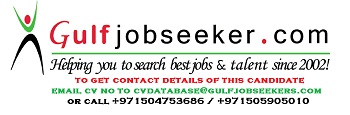 Gulfjobseeker.com CV No: 1492164